BAZA SZKOLENIOWA  GIMNAZJALNY OŚRODEK SZKOLENIA SPORTOWEGO MŁODZIEŻYW WĄGROWCUGimnazjalny Ośrodek Szkolenia Sportowego Młodzieży w Wągrowcu znajduje się przy ulicy św. Wojciecha 20, około 300 m od bursy szkolnej. Szkoła dysponuje następującymi obiektami sportowymi przeznaczonymi do szkolenia zawodników GOSSM:Gimnazjum  nr 1 w Wągrowcu: hala sportowa o wymiarach 40 x20 m,profesjonalna siłownia,salka do ćwiczeń ogólnorozwojowych,8 szatni z natryskami,boisko ze sztuczna nawierzchnią 40 x 20 m.Gimnazjalny Ośrodek Szkolenia Sportowego Młodzieży w Wągrowcu zajęcia szkoleniowe przeprowadzać będzie na obiektach  Ośrodku Sportu i Rekreacji przy ul. Kościuszki 59. Obiekt znajduje się około 1000 m od gimnazjum i bursy szkolnej oraz 500 m od aquaparku. OSiR w Wągrowcu dysponuje następującymi obiektami sportowymi, przeznaczonymi do szkolenia zawodników GOSSM - wynajem:boisko pełnowymiarowe ze sztuczną nawierzchnią,boisko pełnowymiarowe z naturalną nawierzchnią,pełnowymiarowa hala sportowa z 6 szatniami z natryskami,siłownia, sala do aerobiku i zajęć z rytmiki i pilatesu,profesjonalna sala audiowizualna oraz do zajęć teoretycznych,4 szatnie z natryskami przy boiskach piłki nożnej.                  Boisko ze sztuczną nawierzchnią            Boisko z naturalną nawierzchnią      Hala sportowa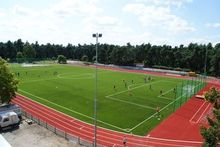 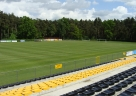 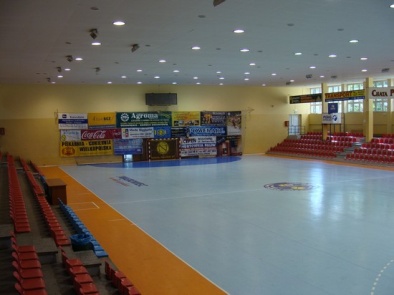 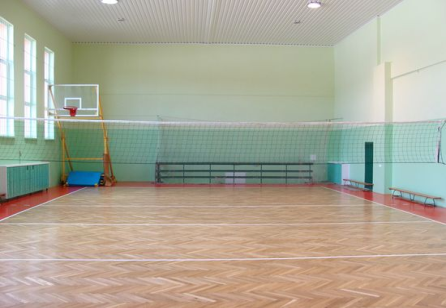 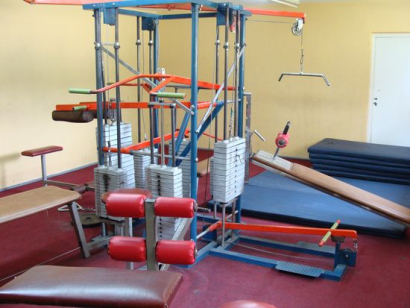 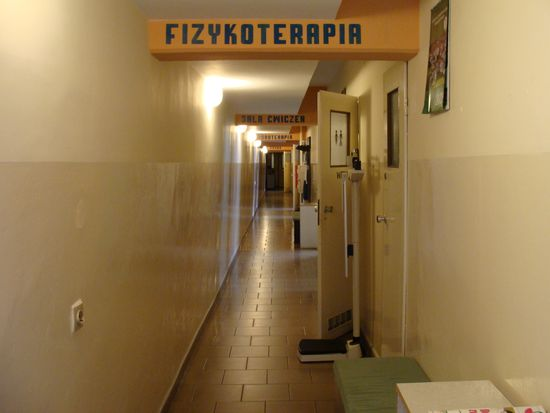 Salka do zajęć z rytmiki                          Siłownia                                            Odnowa biologicznaGimnazjalny Ośrodek Szkolenia Sportowego Młodzieży w Wągrowcu zajęcia na basenie przeprowadzać będzie na obiektach Miejskiego Aquaparku znajdującego się przy ulicy Kościuszki 49 A, zlokalizowany około 800 m od gimnazjum i bursy szkolnej oraz 500 m od stadionów OSiR-u.Aquapark dysponuje następującymi obiektami sportowymi, z których korzystać będą zawodnicy GOSSM w Wągrowcu:basen sportowy o wymiarach 25 m. 6 torów, basen rekreacyjny,sauna fińska i 3 sauny parowe, grota solna,2 wanny z hydromasażem,siłownia i sala fitness.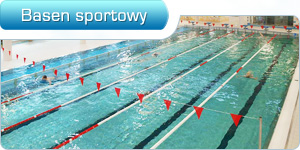 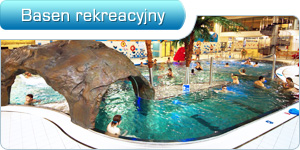 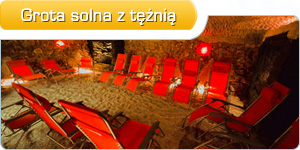 Gimnazjalny Ośrodek Szkolenia Sportowego Młodzieży w Wągrowcu dysponuje zakwaterowaniem młodzieży zamiejscowej w Bursie Szkolnej nr 1 przy ulicy Kcyńskiej 48, zlokalizowanej około 300 m od szkoły, 1000 m od obiektów sportowych OSiR-u, Bursa Szkolna nr 1 zapewnia:całodobowa opiekę wychowawczą,pokoje 2-3 osobowe z łazienkami,całodzienne wyżywienie,pokój do nauki wyposażony w stanowiska komputerowe.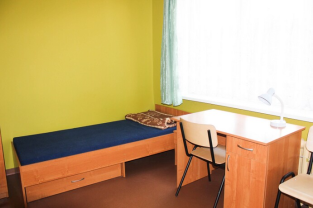 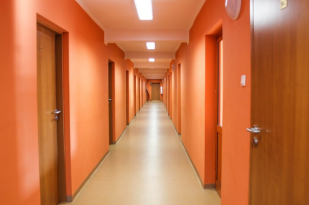 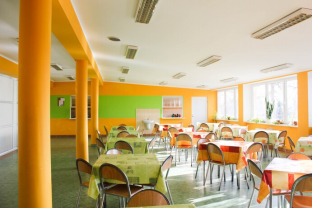 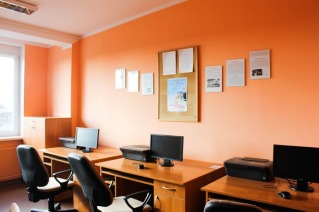 